airCentric™
Synchro Glide [air-SG]Backrest5" Patented Back Height Adjustment SystemFront Upholstered Dual Curve Backrest (19"w x 24"h)Plastic Back Cap with Airflow VentsProprietary Airflow Molded Polyurethane Foam and StructureArmsClick here to view optionsSeatTailored Upholstery on Seat Pan (20”w x 19”d)Proprietary Airflow Molded Polyurethane Foam and Structure
Options:Extra Long Non-Airflow Seat (20”w x 21”d) [XLS]Small Non-Airflow Seat (18.5”w x 17”d) [SS]Triple Density Foam (adds ¼” to seat width and depth) (Not available on airCentric seat options) [TDF]Standard Non-Airflow Seat (20”w x 19”d) [LS]airCentric Plus Size Seat (22”w x 19”d) [ACPS]]airCentric Small Seat (18.5”w x 17”d) [ACSS]Synchro Glide Mechanism2.5” Depth Adjustable Seat SliderAdjustable Spring TensionFree FloatIndependent Back Angle AdjustmentSeat Tilt Lock OutSynchro 2:1 RatioPneumatic Lift (Seat Height)125 mm Pneumatic Lift (18" – 23")Options:80 mm Pneumatic Lift (only available with 26” Glass Reinforced Nylon Base) (17.25”-20.25”) [80mm]100 mm Pneumatic Lift (17.5”-21”) [100mm]140 mm Pneumatic Lift (19”-24.5”) [140mm]Base/Glides/Casters25" Glass Reinforced Nylon High Profile Base 5 Dual Wheel Nylon Carpet CastersOptions:2 ¼” Glides [2G]Chrome Accent Casters [CAC]26” Polished Aluminum Base [PB]Single Wheel Casters [SW]Single Wheel Urethane Casters [SWU]Urethane Casters [UC]26” Glass Reinforced Nylon Base [26NB]Additional OptionsAir Lumbar [AL]Memory Foam Seat (Not Available on airCentric seat options) [EA]Adjustable Headrest [AHR]Cal. 133 [Cal133]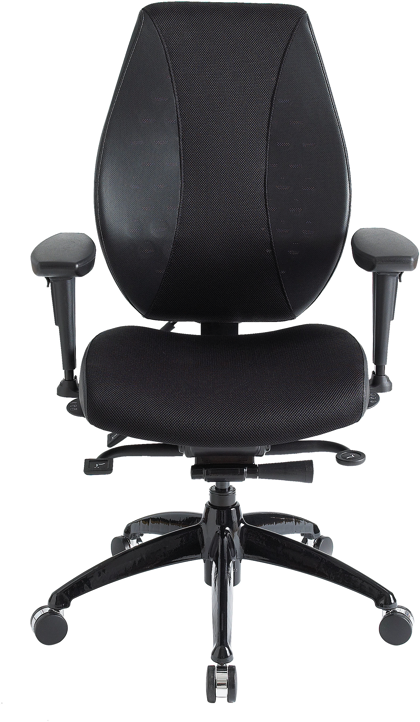 